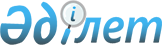 О внесении изменений в постановление Правительства Республики Казахстан от 9 декабря 2005 года N 1228Постановление Правительства Республики Казахстан от 29 ноября 2006 года N 1136



      В соответствии с 
 Бюджетным кодексом 
 Республики Казахстан от 24 апреля 2004 года Правительство Республики Казахстан 

ПОСТАНОВЛЯЕТ:





      1. Внести в 
 постановление 
 Правительства Республики Казахстан от 9 декабря 2005 года N 1228 "О реализации Закона Республики Казахстан "О республиканском бюджете на 2006 год" следующие изменения:



      в 
 приложении 1 
 к указанному постановлению:



      в разделе II. "Затраты":



      в функциональной группе 01 "Государственные услуги общего характера":



      в подфункции 09 "Прочие государственные услуги общего характера":



      по администратору 603 "Агентство Республики Казахстан по информатизации и связи":



      в программе 112 "Создание "электронного правительства":



      в подпрограмме 100 "Создание государственных баз данных" цифры "614431" заменить цифрами "564197";



      в подпрограмме 101 "Создание единой системы электронного документооборота государственных органов" цифры "348821" заменить цифрами "499511";



      в подпрограмме 102 "Создание информационной инфраструктуры государственных органов" цифры "697782" заменить цифрами "667697";



      в подпрограмме 104 "Создание центра компетенции "электронного правительства" цифры "54000" заменить цифрами "50598";



      в подпрограмме 105 "Создание сетей общедоступных пунктов доступа и обучения населения основам взаимодействия с "электронным правительством" цифры "470007" заменить цифрами "428995";



      в подпрограмме 106 "Создание комплексной системы предоставления услуг "Government to Government", "Government to Consumer" цифры "210000" заменить цифрами "219868";



      в подпрограмме 108 "Создание инфраструктуры открытых ключей национальной идентификационной системы Республики Казахстан" цифры "200000" заменить цифрами "197730";



      в подпрограмме 109 "Создание системы защиты инфраструктуры "электронного правительства" цифры "100000" заменить цифрами "98720";



      в подпрограмме 110 "Создание информационной системы "Реестр государственных услуг" цифры "94993" заменить цифрами "62718";



      в 
 приложении 2 
 к указанному постановлению:



      в функциональной группе 01 "Государственные услуги общего характера":



      по администратору 603 "Агентство Республики Казахстан по информатизации и связи":



      в программе 112 "Создание "электронного правительства":



      в подпрограмме 100 "Создание государственных баз данных" цифры "614431" заменить цифрами "564197";



      в подпрограмме 101 "Создание единой системы электронного документооборота государственных органов" цифры "348821" заменить цифрами "499511";



      в подпрограмме 102 "Создание информационной инфраструктуры государственных органов" цифры "697782" заменить цифрами "667697";



      в подпрограмме 104 "Создание центра компетенции "электронного правительства" цифры "54000" заменить цифрами "50598";



      в подпрограмме 105 "Создание сетей общедоступных пунктов доступа и обучения населения основам взаимодействия с "электронным правительством" цифры "470007" заменить цифрами "428995";



      в подпрограмме 106 "Создание комплексной системы предоставления услуг "Government to Government", "Government to Consumer" цифры "210000" заменить цифрами "219868";



      в подпрограмме 108 "Создание инфраструктуры открытых ключей национальной идентификационной системы Республики Казахстан" цифры "200000" заменить цифрами "197730";



      в подпрограмме 109 "Создание системы защиты инфраструктуры "электронного правительства" цифры "100000" заменить цифрами "98720";



      в подпрограмме 110 "Создание информационной системы "Реестр государственных услуг" цифры "94993" заменить цифрами "62718".




      2. Настоящее постановление вводится в действие со дня подписания.

      

Премьер-Министр




   Республики Казахстан


					© 2012. РГП на ПХВ «Институт законодательства и правовой информации Республики Казахстан» Министерства юстиции Республики Казахстан
				